UNIVERSIDAD PEDAGÓGICA DE DURANGO.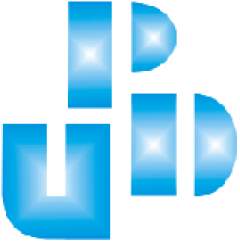 APLICACIÓN DE LA ALTERNATIVA DE INNOVACIÓN 2015A .Materia.Actividad- Antecedentes.Tema.Luis Manuel Martínez Hernández.                                                                           Catedrático.MARICRUZ CASTILLO GUERRERO.                        Alumna.Fecha 8 de Marzo del 2015INTRODUCCIÓN
En tiempos pasados la educación se basaba más en la memorización y decodificación de información pero no en el análisis y reflexión de la misma. Se trataba de transmitir datos o hechos de generación en generación y con fines de mantenimiento momentáneo no con miras a desarrollo a largo plazo en diversos aspectos de la vida.

Empezaron en un punto de la historia la graficación de hechos cotidianos como la caza, la recolección, la identificación de algunos animales de aquellos momentos y éstos datos comenzaron a tener significado para otras razas o grupos de personas que interpretaron a su manera aquellas pinturas. Posteriormente surge la necesidad de comunicar más claramente la información que se tenía sobre el entorno, se desarrollaron sistemas de escritura primitivos con diferentes características, algunos con muchísimos caracteres a considerar para identificar una cosa, animal o idea.

Poco a poco el desarrollo de sistemas de escritura más específicos permitió una mejor comunicación entre las sociedades. Sin embargo, la interpretación de los mensajes es lo que ha ido cambiando la información durante todo este tiempo debido a las diferentes perspectivas de los transmisores y receptores de la información.Las razones para entender de una manera u otra un texto se basan en muchos factores: los conocimientos previos del intérprete y la relación que hace de éstos con lo nuevo, la motivación que haya por leer un texto (personal o extrínseca), la capacidad de decodificación, el conocimiento del lenguaje utilizado, etc.En sí, la lectura es una capacidad necesaria en el ser humano puesto que los aprendizajes se ven favorecidos, no solamente en cuestiones de lengua sino de ciencias naturales, matemáticas y artes. Hay diferentes concepciones de lo que es la lectura pero coinciden a fondo en que no implica el sólo descifrado de unos símbolos, por ejemplo, se dice que leer no es solamente saber dar el sonido a unos grafismos, ni hacer una correspondencia entre sonidos y grafías; leer es, sobre todo, adquirir un conocimiento, es entender, comprender, interpretar el significado de un escrito.
Lo que se pretende encontrar es la ruta más adecuada con las herramientas más indicadas para el entendimiento, el razonamiento y no la simple secuenciación de sonidos que representan unas grafías. El proceso de interpretación de ideas es un acto aun más profundo pues leer es interpretar una idea a través de signos gráficos. Mientras las palabras escritas no transmiten ideas al niño, no se puede decir que el niño sabe leer.Es verdad que hoy en día el desarrollo de ciertas habilidades en los alumnos se ve obstaculizado por muchos factores, y los resultados que en nuestro país arroja el Sistema ENLACE evidencia esta observación. Algunos comentarios dicen que cuando se dialoga con los maestros acerca de las dificultades, hay un acuerdo unánime para señalar que la mayoría de los niños tienen problemas de comprensión, vocabulario pobre, mala ortografía y problemas para redactar.Más problemático se hace este manejo de habilidades de comprensión al ir avanzando a niveles superiores puesto que los contenidos y exigencias son aun más elevados que los que se usan en el nivel primario.Es por ello la necesidad de plantear la creación, estudio, análisis y adaptación de estrategias de comprensión lectora en los grupos escolares por parte de los maestros. El presente documento presentará las observaciones, estudios y propuestas de trabajo en referencia al uso de estas estrategias a fin de mejorar el nivel académico de los alumnos de los profesores que, además, deseen acrecentar su acervo curricular.

EL USO DE ESTRATEGIAS PARA EL DESARROLLO DE LA COMPRENSIÓN LECTORA EN UN GRUPO DE 4° GRADO DE EDUCACIÓN PRIMARIA
ANTECEDENTES
Se ha considerado a través de las investigaciones correspondientes que el uso de estrategias didácticas en el aula, favorece el desarrollo de habilidades, capacidades y actitudes en los alumnos, además de incrementar significativamente el logro académico, así mismo, le facilita al docente el manejo de las clases por la innovación y diversificación de los estilos que acostumbra utilizar en comparación con aquellos que no hacen variaciones en su práctica.Este movimiento de investigación y puesta en práctica de elementos novedosos en el aula, que consideran, para su funcionamiento y estructuración los intereses de los niños nace de le propuesta de las llamadas escuelas nuevas, donde el centro de atención ya no es el maestro sino que emerge un paidocentrismo con miras al desarrollo integral. Ferriêre (En La ley biogenética y la escuela activa, citado por Fermoso. P.127) hace alusión a que Educación es el arte de iniciar al niño, mediante la excitación de sus intereses, un desarrollo de las fuerzas intelectuales y morales que responda a las leyes en virtud de las cuales se realiza todo progreso biológico y psicológico; diferenciación y correspondiente concentración de sus sanas facultades y energías volitivas.
Aunque esta visión tiene muy buenos aspectos a considerar, también creo conveniente reconocer el poder del entorno natural, social y familiar sobre el alumno pues repercuten de manera directa en los intereses que éste pueda presentar.

La fuerza del entorno ejercida sobre los sujetos es tal que en ocasiones se pierde el sentido del desarrollo de éste, es decir, hay en nuestra actualidad una serie de influencias tan negativas por parte de los medios de comunicación que es casi imposible tener la respuesta más adecuada a cómo reaccionar ante lo que se nos presenta, o en su contraparte, no nos esforzamos por resolver nada pues ya hay algo que puede suplir mi esfuerzo.Dice Pérez (2008) que El déficit de nuestros estudiantes no es por lo general un déficit de informaciones y datos sino de organización significativa y relevante de las informaciones fragmentarias y sesgadas que reciben en sus espontáneos contactos con los medios de comunicación (p. 64).

Por lo tanto, debemos analizar las formas que mejor se adecuen a las necesidades de nuestros grupos y así contribuir a que las informaciones de las diversas fuentes tengan un significado claro para ellos, mismo que les permitirá una mejor comprensión.

Es en realidad obligación del docente desarrollar las habilidades de comprensión lectora en sus alumnos mediante el uso de instrumentos que motiven e incentiven la actividad reflexiva del niño. En constantes ocasiones, al reflexionar sobre las causas de las deficiencias de los alumnos, se logra encontrar una infinidad de factores causantes de éstas, pero la razón más directa es la función docente.En los Cursos Básicos de Formación Continua (antes Talleres Generales de Actualización TGA) y otras capacitaciones a docentes se ha abordado en repetidas ocasiones el manejo de estrategias en las diferentes asignaturas puesto que se ha concluido en que tienen mucho impacto en logra encontrar una infinidad de factores causantes de éstas, pero la razón más directa es la función docente.

En los Cursos Básicos de Formación Continua (antes Talleres Generales de Actualización TGA) y otras capacitaciones a docentes se ha abordado en repetidas ocasiones el manejo de estrategias en las diferentes asignaturas puesto que se ha concluido en que tienen mucho impacto en El aprendizaje de los niños y en el desarrollo de procesos intelectuales, entre ellos la comprensión de textos. Díaz Barriga y Hernández (1998) en Estrategias docentes para un aprendizaje significativo mencionan que su obra se basa en la carencia de estrategias de aprendizaje en lectura que poseen los jóvenes para alcanzar un mejor nivel de comprensión lectora. Concluyen en que las fallas de comprensión lectura se centran exclusivamente en el docente y en el alumno.Las estrategias tienen diversas funciones según la intencionalidad con que se adapten a las actividades. Sánchez (citado en textos didácticos de la Lengua y Literatura, 1995) señala en su monografía La enseñanza de estrategias de comprensión en el aula, que
deben ser analizadas desde tres perspectivas: como adquisición de un cierto número de habilidades, como desarrollo de nuevas competencias comunicativas y, finalmente, como la participación progresiva en situaciones de aprendizaje y de enseñanza que requieran una gran capacidad autorregulatoria.Para definir bien el tema es necesario hacer énfasis en los aspectos o ítems que lo conforman, por ejemplo, la lectura, las estrategias, la comprensión, los factores socioculturales, entre otros. Por lo tanto, se iniciará por explicar qué es la lectura desde distintas perspectivas de algunos investigadores. Pestalozzi (Abbagnano, Visalberghi, 1964 p. 472) consideró que para adquirir conocimientos se debía recurrir a la experiencia, a la “intuición” efectiva de las cosas como él comentó y que apoyo por las circunstancias particulares a las que bien se adecua este comentario.

La lectura inicia desde etapas muy tempranas en las que objetos y personas juegan un papel de símbolos que tienen un significado para el infante, los procesos cognitivos se van logra encontrar una infinidad de factores causantes de éstas, pero la razón más directa es la función docente.

En los Cursos Básicos de Formación Continua (antes Talleres Generales de Actualización TGA) y otras capacitaciones a docentes se ha abordado en repetidas ocasiones el manejo de estrategias en las diferentes asignaturas puesto que se ha concluido en que tienen mucho impacto en el aprendizaje de los niños y en el desarrollo de procesos intelectuales, entre ellos la comprensión de textos. Díaz Barriga y Hernández (1998) en Estrategias docentes para un aprendizaje significativo mencionan que su obra se basa en la carencia de estrategias de aprendizaje en lectura que poseen los jóvenes para alcanzar un mejor nivel de comprensión lectora. Concluyen en que las fallas de comprensión lectura se centran exclusivamente en el docente y en el alumno.

Las estrategias tienen diversas funciones según la intencionalidad con que se adapten a las actividades. Sánchez (citado en textos didácticos de la Lengua y Literatura, 1995) señala en su monografía La enseñanza de estrategias de comprensión en el aula, que
deben ser analizadas desde tres perspectivas: como adquisición de un cierto número de habilidades, como desarrollo de nuevas competencias comunicativas y, finalmente, como la participación progresiva en situaciones de aprendizaje y de enseñanza que requieran una gran capacidad autorregulatoria.

Para definir bien el tema es necesario hacer énfasis en los aspectos o ítems que lo conforman, por ejemplo, la lectura, las estrategias, la comprensión, los factores socioculturales, entre otros. Por lo tanto, se iniciará por explicar qué es la lectura desde distintas perspectivas de algunos investigadores. Pestalozzi (Abbagnano, Visalberghi, 1964 p. 472) consideró que para adquirir conocimientos se debía recurrir a la experiencia, a la “intuición” efectiva de las cosas como él comentó y que apoyo por las circunstancias particulares a las que bien se adecua este comentario.

La lectura inicia desde etapas muy tempranas en las que objetos y personas juegan un papel de símbolos que tienen un significado para el infante, los procesos cognitivos se van desarrollando mediante la interacción y esa nueva información se va enriqueciendo cada vez más. Hernández Rojas (2002) hace alusión a Piaget en su explicación Psicogenética del desarrollo que “hay esquemas y estructuras que intervienen directamente en la regulación de las interacciones del sujeto con la realidad y, a su vez, sirven como marcos asimiladores a través de los cuales se incorpora nueva información”.


el aprendizaje de los niños y en el desarrollo de procesos intelectuales, entre ellos la comprensión de textos. Díaz Barriga y Hernández (1998) en Estrategias docentes para un aprendizaje significativo mencionan que su obra se basa en la carencia de estrategias de aprendizaje en lectura que poseen los jóvenes para alcanzar un mejor nivel de comprensión lectora. Concluyen en que las fallas de comprensión lectura se centran exclusivamente en el docente y en el alumno.

Las estrategias tienen diversas funciones según la intencionalidad con que se adapten a las actividades. Sánchez (citado en textos didácticos de la Lengua y Literatura, 1995) señala en su monografía La enseñanza de estrategias de comprensión en el aula, que
deben ser analizadas desde tres perspectivas: como adquisición de un cierto número de habilidades, como desarrollo de nuevas competencias comunicativas y, finalmente, como la participación progresiva en situaciones de aprendizaje y de enseñanza que requieran una gran capacidad autorregulatoria.

Para definir bien el tema es necesario hacer énfasis en los aspectos o ítems que lo conforman, por ejemplo, la lectura, las estrategias, la comprensión, los factores socioculturales, entre otros. Por lo tanto, se iniciará por explicar qué es la lectura desde distintas perspectivas de algunos investigadores. Pestalozzi (Abbagnano, Visalberghi, 1964 p. 472) consideró que para adquirir conocimientos se debía recurrir a la experiencia, a la “intuición” efectiva de las cosas como él comentó y que apoyo por las circunstancias particulares a las que bien se adecua este comentario.

La lectura inicia desde etapas muy tempranas en las que objetos y personas juegan un papel de símbolos que tienen un significado para el infante, los procesos cognitivos se van desarrollando mediante la interacción y esa nueva información se va enriqueciendo cada vez más. Hernández Rojas (2002) hace alusión a Piaget en su explicación Psicogenética del desarrollo que “hay esquemas y estructuras que intervienen directamente en la regulación de las interacciones del sujeto con la realidad y, a su vez, sirven como marcos asimiladores a través de los cuales se incorpora nueva información”.

En etapas superiores la información es procesada de distinta manera puesto que ya no solo se interactúa con objetos o sujetos presentes sino con mensajes o ideas plasmadas en diferentes lugares. Para esto, se requiere que haya una razón, un sentido claro de lo que se le quiere dar a conocer. Alonso Tapia, J (1991) dice que “la lectura es una actividad compleja en la que intervienen distintos procesos cognitivos que implican desde reconocer los patrones gráficos, a imaginarse la situación referida en el texto. En consecuencia, si la motivación o la forma de proceder no son las adecuadas, el lector no consigue comprender bien el texto”.

En relación a lo que argumenta Alonso Tapia, conviene destacar la importancia del esfuerzo que mencionaba Rousseau en la adyacencia del interés: “El esfuerzo no es pues incompatible con el interés, antes bien, es un signo y un aspecto sustancial de éste”, agrega también que “Entre tantos métodos admirables para el estudio de las ciencias, necesitaríamos que alguien ofreciera un método para aprender con esfuerzo” (Abbagnano, Visalberghi, 1964 p. 399).

Es que en realidad, como dice Pérez (2008) los significados son representaciones mentales, subjetivas, de la realidad en todas sus manifestaciones […] son siempre polisémicos, en parte reflejan la realidad y en parte reflejan el modo de ver del sujeto (p.65). De modo que los entendimientos de cada persona ofrecen diferentes versiones de una misma idea u objeto ya sea pos sus intereses o nociones previas.

No podemos exagerar afirmando como lo decía Platón, que el sujeto ya nace con un conocimiento de todo por la reminiscencia, al menos no comparto esa visión, pues hay todo un proceso de adquisición de conocimientos que en ocasiones no podemos indicar como un instructivo pero que, sin embargo, tiene secuencia. Los sujetos tenemos nociones previas gracias a nuestra interacción con el medio desde etapas muy tempranas de nuestra vida pero no nacemos sabiendo todo, nuestro ser y saber se modifican, Herbart dice que “las circunstancias, el ambiente, las influencias externas son lo que en gran medida determina lo que somos (Abbagnano, Visalberghi, 1964 p.491).

DESCRIPCIÓN

Debemos estar concientes que diariamente nos vemos inmersos en un mundo letrado, es decir, las letras y palabras las encontramos en todas partes a donde vamos o estemos. Las conocemos mediante el trato con personas, al ver cuentos, periódicos, cartas, revistas, anuncios, entre otros, conformando estos un gran mundo de portadores de texto.

Desde que un niño empieza a interactuar y explorar en el entorno que le rodea aprende a familiarizarse con cada palabra de modo natural y espontáneo siendo quizá el nombre de algún producto o tienda comercial su primera palabra hablada pero todo esto ocurre luego de los encuentros iniciales diarios letras en casa, calle y culminando en la escuela. Con la palabra hemos aprendido, leído, escrito, dicho y quizá enseñado. Gracias a ello hemos podido entablar diálogo con otros, compartido sueños, aventuras que representan el aquí y el ahora o que han sido experiencias de personas pasadas.

La lectura representa uno de los medios para encontrarnos con las palabras; a través de ella, se construyen diversos significados porque se interactúa con lo escrito y por qué no con quien lo escribe. Leer en este caso no implica simplemente decodificar, es decir, trasladar el material escrito a la lengua oral, en este sentido, leer significa mas bien interacción con un texto, comprenderlo y saber utilizarlo con algún fin o propósito. Es así como el usuario de la palabra ha de emplear modos de lectura para comprender e interpretar diferentes textos con funciones distintas que darán la oportunidad de disfrutar y tener el placer de leer.

Menciona Avendaño (2006) interpretando a Jolibert (1995ª) que “para comprender un texto, tenemos que ser capaces de formularnos preguntas específicas mientras leemos y, a su vez, poder buscar en lo impreso la posibilidad de obtener respuestas a esas preguntas. Y esas preguntas pueden tener diversos objetivos, el caso es que encontremos una camino hacia dónde orientar nuestro conocimiento.

En la escuela primaria se ha considerado a la lectura como un componente principal, útil y determinante para el tratamiento de contenidos no solo en la asignatura de Español sino en todas las que conforman el currículo escolar. Pero representa una dificultad la heterogeneidad de saberes, experiencias y capacidades de lo alumnos pues cada uno se manifiesta como único tanto física como moral y cognitivamente. No obstante, el planteamiento pansófico de Comenio debe rescatarse pues menciona que “todos deben conocer el fundamento, la razón y la finalidad de todas las cosas principales, naturales y artificiales, pues quien vienen al mundo viene no solo para ser espectador, sino también actor”.(Abbagnano, Visalberghi, 1964 p. 305).

Es así que la enseñanza de la lectura ha de estar apegada al enfoque comunicativo y funcional propuesto en Planes y programas, teniendo como propósito que los niños comprendan lo que leen y lo aprovechen en su vida cotidiana permitiéndole resolver diferentes situaciones comunicativas que se le presenten. De este modo, como lo afirma Dewey (1978) citado por Flórez Ochoa (1999)
La educación es un proceso continuo de reorganización y reconstrucción de la experiencia que compromete a todos los individuos en cualquier etapa de la vida, y que permite de alguna manera prever y dirigir la experiencia subsiguiente (p.29).
Además de todo esto debemos tener presentes los cimientos del proceso de la lengua que son los que realmente permiten un seguimiento más preciso del aprendizaje de la misma, es decir, como lo mencionan Alisedo, Melgar y Chiocci (1999) “por un lado, saber una lengua es ‘saber hacer’: producir, comprender, repetir, reformular, recrear, resumir, ampliar enunciados de una lengua natural […] por otro lado, hay saberes lingüísticos más elaborados que se traducen en juicios sobre el uso de la lengua”. Así, al ir haciéndonos conscientes de la forma en que desarrollamos nuestro lenguaje, podremos mejorar los aspectos de mejora de la comunicación como lo es la comprensión lectora.

El estudio de las estrategias para el desarrollo de la comprensión lectora comprende el seguimiento de aspectos de desarrollo cognitivo y sociocultural en los que el entorno influye de manera significativa, por lo tanto se recurrirá a las investigaciones de Piaget y Vigotsky, además se retomarán elementos tanto cualitativos como cuantitativos, es por ello que el enfoque en que se guiará este documento es el modelo de dos etapas y se utilizarán diferentes instrumentos de evaluación.

1.1 Análisis psicogenético.
Primeramente hay que definir al alumno pues es el principal beneficiado de los resultados que de esta investigación se obtendrán. Para los investigadores como Piaget, Ausubel, Bruner, entre otros, el alumno, al entrar a la escuela posee conocimientos y habilidades para resolver problemas pues se le considera un sujeto activo cognitivamente, es entonces que a partir de ese conocimiento se deben planificar las actividades más adecuadas, en este caso de la comprensión lectora.

Ortiz Ocaña (2009) hace referencia al estudio de la Psicología Cognitiva Contemporánea diciendo que para los investigadores antes mencionados […] el maestro debe partir de la idea de un estudiante activo que aprenda significativamente, que aprenda a aprender y a pensar. Su papel en este sentido, se centra especialmente en confeccionar y organizar experiencias didácticas que logren estos fines (p.14).

Hernández Rojas (2002) menciona que “en la capacidad cognitiva del alumno está el origen y la finalidad de la situación instruccional y educativa; así, es menester darle oportunidad de que participe activamente en el desarrollo de los contenidos curriculares”. Atendiendo a lo anterior el alumno tendrá que poner en juego todas sus capacidades intelectuales que le permitirán captar las instrucciones o explicaciones del profesor pero a su vez deberá participar activamente en la construcción de nuevos conocimientos.

El desarrollo de la comprensión lectora en el alumno se sustenta en la teoría del aprendizaje significativo de Ausubel puesto que el niño intenta darle significación a los diferentes tipos de texto y generar una nueva idea a partir de la reflexión y el análisis de los mismos.

Pérez apoya esta idea mencionando que los seres humanos aprenden de forma relevante cuando adquieren significados que consideran útiles para sus propósitos vitales (p72).

1.2 Manejo de estrategias

El trabajo mediante estrategias proviene de visiones constructivistas en las que se acepta la capacidad del individuo para construir su propio conocimiento en base a las relaciones que hace de la nueva información con su vida cotidiana. Según Zubiría Samper (1991) el constructivismo representa la posición mas desarrollada y sustentada de las vanguardias pedagógicas contemporáneas y ha alcanzado un consenso emergente entre la comunidad académica, pedagógica y sicológica en el mundo actual.

La planeación didáctica de estrategias de estudio arrastra toda una investigación previa acerca de las necesidades de un universo escolar al cual se le han aplicado diversos instrumentos de evaluación que ofrecen datos pertinentes para la modificación y/o adaptación de elementos de trabajo que favorecen el desarrollo de las habilidades, conocimientos, actitudes y valores del alumnado. Ortiz dice que el maestro […] debe conocer y hacer uso de las denominadas estrategias instruccionales cognitivas, para aplicarlas de manera efectiva en sus cursos o situaciones instruccionales (p. 15).

Pero es importante destacar que existen estrategias tanto de enseñanza como de aprendizaje, mismas que ayudan al docente y al alumno teniendo en consideración muchos factores previos como los intereses de los alumnos. Frôbel (Abbagnano, Visalberghi, 1964 p.484) dice que “ni el juego ni ninguna actividad educativa deben ser ni obligatorios ni coactivos : la educación, la instrucción, la enseñanza, desde un principio, desde sus primeros elementos, deben dejar hacer, secundar (preservar y proteger), y no prescribir, determinar, intervenir” dando libertad al niño de expresarse y encontrar sus propios procedimientos de aprender, pero considero que se debe partir de lo que él quiere para plantearle actividades adecuadas y sí intervenir en su progreso para que no se desvincule de las intenciones originales.

Mayer (1984) y otros definen a las estrategias de enseñanza “como los procedimientos o recursos utilizados por el agente de enseñanza para promover aprendizajes significativos”. Es decir, que toda aquella herramienta de trabajo que le ofrezca buenos resultados en el logro de los objetivos es una buena estrategia para el maestro.

Sin embargo, es preciso reconocer las capacidades del alumno para aprender en tanto relaciona sus conocimientos y destrezas previos a las demandas escolares. Según Díaz Barriga, 1999, “el lector decide cuándo y por qué aplicarlas (las autoayudas) y constituyen estrategias de aprendizaje que el individuo posee y emplea pare aprender, recordar y usar la información”. De manera que sería incorrecto dar por hecho que sólo el maestro pone en práctica ciertos instrumentos con intenciones de aprendizajes significativos.

Díaz Barriga y otros (1977) presentan el siguiente cuadro de estrategias de enseñanza que ofreció resultados positivos en clases, el cual tiene un valor que es preciso reconocer, además de evaluar y adaptar a las condiciones actuales pero con una secuenciación válida.
[pic]
Así mismo Pozo (1990) elaboró un cuadro de clasificación estrategias de aprendizaje que también cuenta con elementos desglosados y que permiten esclarecer la dinámica del alumno para ofrecerle una orientación que le ayude a lograr una comprensión más profunda de lo que estudia.
[pic]

Isabel Solé (1994) “sostiene que este proceso de atribuir significado a lo escrito consta de tres subprocesos: antes de la lectura, durante la lectura y después de la lectura. Ella recomienda que cuando nos dispongamos a leer, acostumbremos a contestar […] preguntas” (Avendaño, 2006: 49). Estas preguntas que sugiere pretender determinar objetivos para leer, activar conocimientos previos, formulación de hipótesis y predicciones, plantear preguntas sobre lo leído, sintetizar, corroborar respuestas para las preguntas iniciales, entre otras cosas que permitirán al alumno mejorar su comprensión de los textos.

Así como estos investigadores presentan sus propuestas hay otros que desglosan cada una de sus partes y mencionan otros puntos a considerar muy válidos, sin embargo, en este documento no se mencionarán.

1.3 Comprensión lectora

La comprensión lectora es una habilidad planteada a desarrollarse en el ámbito educativo, consiste en la segmentación de la información y la relación de sus diferentes partes con nociones previas del lector, creación de inferencias, reflexiones, uso de lógica y coherencia.

La comprensión lectora requiere de motivación para lograrse y una buena definición de los objetivos de la lectura por que según Carriedo y Alonso Tapia (1995) “la investigación ha puesto de manifiesto que uno de los factores que influyen en la comprensión son las creencias que los lectores tienen respecto al objetivo que deben conseguir al leer”. Los autores señalan que en sus estudios los alumnos se preocupaban más por leer bien que por ir entendiendo lo que leían.

Es importante que a la hora de motivar al alumnado se cree un ambiente agradable en el aula, plantear claramente objetivos de lectura para no perderse en la intensión y proponer estrategias de estudio de los textos para no ser rutinarios y que los alumnos pierdan el interés. En consecuencia, dice Alonso Tapia (1991)
podemos decir que la motivación con que leemos es responsable de muchas de las diferencias individuales que aparecen a lo largo del proceso de comprensión.

MARCO TEÓRICO

ESTADO DEL ARTE

Los resultados académicos que se obtienen en la escuela se sostienen de muchos factores, los cuales pueden ser por la práctica del docente, las capacidades del alumno o el grado de exigencia social que exista en determinado contexto, mismo que se plantea según la expectativa de vida que se busque mantener.

Frecuentemente, los fracasos escolares son propiciados por una falta de contacto y comprensión entre maestro y alumno. Muchas veces el maestro lejos de comprender al alumno que tiene dificultades en su aprendizaje lo reprime, tiende a criticarlo y castigarlo delante de sus compañeros, así mismo le muestra abiertamente una actitud negativa, por que no aprovechó sus enseñanzas, o por que su comportamiento no se ajusta a la disciplina que él impone y en otros casos extremos hasta por las características físicas o extracción social a la que pertenece el niño. Villegas; (1999).

Referente al aspecto comunicativo y de aprendizaje Vilca menciona que las causas del problema del bajo nivel de desarrollo de la capacidad de comprensión lectora pueden estar alrededor del sistema educativo nacional, regional y local, de la institución educativa, del aula, de los docentes, alumnos y del contexto familiar. Revista Pedagogía Vilca: (2005)

Flores; (1995), por su parte, relaciona el nivel de comprensión de lectura con el rendimiento académico en literatura, llegando a afirmar que existe una relación directa o positiva entre la comprensión de lectura y rendimiento académico y que la mayor cantidad de alumnos del 4° Y 5° grados tienen deficiente de comprensión de lectura, dando con este comentario sustento al presente documento.

Las aportaciones de Díaz Barriga en el manejo de estrategias por parte del docente ha venido a ofrecer una panorámica distinta a los preceptos tradicionalistas que aun hoy se manejan en la escuela primaria. En ese mismo tenor Castillo (2004), propuso determinar la influencia del manejo de las estrategias de comprensión lectora en los niveles de aprendizaje de los alumnos […], llegando a la conclusión que la mayoría de los alumnos poseen un deficiente manejo de estrategias de comprensión lectora.

El hecho es que no solo se debe reconocer la situación sino tomar cartas en el asunto y modificar nuestra práctica. Es muy importante tener presentes los elementos necesarios que implican una lectura de calidad y los aspectos intrínsecos en ella para su efectiva comprensión. Para Quintana (2005) existen dos momentos claves en este complejo procesamiento de la lectura: el reconocimiento de las palabras y la comprensión del texto. En el desarrollo de estos dos momentos se han centrado numerosas teorías que intentan explicar el cómo reconocemos las palabras con su adecuado significado a partir de una serie de símbolos gráficos, y cómo comprendemos un texto a partir del reconocimiento de las palabras que lo componen.

Reymer; (2005) alude a que por lo tanto, además de la habilidad para recuperar el significado literal del texto, la comprensión lectora implica la habilidad para:

• Obtener información del texto y saber como utilizarla y darle forma para que se ajuste a las necesidades del lector.
• Reflexionar sobre los propósitos y audiencias a los que se dirigen los textos.
• Reconocer los diferentes mecanismos utilizados por los escritores en la construcción de sus textos para transmitir sus mensajes con la finalidad de persuadir e influir en el lector, y en ese sentido, comprender y apreciar la destreza del escritor.
• Comprender e interpretar una amplia variedad de tipos de textos con el fin de darle sentido a los textos al relacionarlos con los contextos en los que aparecen.
• Identificar y comprender la ironía, la metáfora y el humor (detectar matices y sutilezas del lenguaje).
• Comparar y contrastar la información de un texto, realizando inferencias.
• Distanciarse de los argumentos para reflexionar sobre los mismos, analizando, evaluando, criticando y ampliando las afirmaciones realizadas.
• Relacionar lo que se lee con las propias experiencias y conocimientos anteriores.
Entre otros aspectos, cuando se desarrolla la comprensión lectora se permite llegar a un análisis más profundo de cualquier texto no solo los que tengan qué ver con la asignatura de Español en educación primaria.
Es importante comprender los textos pero aun más importante es saber cómo los comprendemos, qué procesos hay implicados y qué estrategias utilizamos para lograr los objetivos que se nos solicitan.
Cuando un sujeto lee un texto, usa una amplia gama de estrategias lectoras debido a la diversidad de problemas que tiene que resolver, tales como aspectos léxicos, sintácticos, semánticos, retóricos, textuales, pragmáticos y socioculturales (Van Dijk & Kintsch, 1983).

Las estrategias se refieren a planes conscientes y flexibles que los lectores aplican y adaptan a las tareas y a textos determinados. Los investigadores han estudiado las estrategias en dos niveles (Flavell, 1979; Brown, 1985; Baker, 1991; Solé, 1999):
· Las estrategias cognitivas que capacitan al lector para entender un texto escrito y
· Las estrategias metacognitivas que gobiernan el uso de las estrategias cognitivas, capacitando al lector para controlar el proceso de lectura.

Las estrategias cognitivas se refieren a los pasos u operaciones usadas para aprender o resolver problemas que requieren un análisis directo, transformación o síntesis de los materiales de aprendizaje (Wenden & Rubin, 1987). Las estrategias metacognitivas se refieren a: 1) conocimiento acerca de los procesos cognitivos y 2) a la regulación de la cognición o control ejecutivo por medio de procesos tales como planificación, monitoreo y evaluación. Las estrategias metacognitivas tienden a ser independientes de tareas específicas y tienen aplicaciones más amplias (Chamot & O'Malley, 1994).

En la práctica, estos dos niveles de estrategias trabajan juntos. Algunos estudios han demostrado que los buenos lectores enfrentan la tarea en forma más estratégica que otros, lo cual significa que tienen mayor control consciente sobre lo que leen y la forma cómo lo leen (Brown, 1985; Baker, 1991).

JUSTIFICACIÓN

Deseo analizar este tema debido a la situación que presenta una gran cantidad de alumnos de nuestro país en materia de comprensión de la lectura. Existe un punto clave en los resultados tan bajos obtenidos en diferentes puntos del país con la prueba ENLACE que es el hábito de la lectura.

Desafortunadamente en nuestro país no son todos los que tienen el hábito de leer y esto trae como consecuencia la falta de herramientas para la comprensión. A su vez, la carencia de comprensión de los textos acarrea una serie de problemas de orden académico. La pretensión de este documento es identificar los elementos incidentes en el desarrollo de la comprensión lectora, así como las características que presentan los niños que tienen bajo rendimiento académico debido a la incomprensión de los textos, ya sean de orden psicológico, volitivo o de cuestiones estratégicas de los docentes implicados en el proceso educativo.

Me interesa conocer cuáles son las más pertinentes estrategias escolares que promuevan la mejora del hábito de la lectura y en consecuencia las habilidades de comprensión y aplicarlas en el trabajo diario, estudiarlas a fondo para adaptarlas de la mejor manera y evaluar su eficacia.

La investigación de las estrategias para el desarrollo de la comprensión lectora beneficiará a los docentes que han detectado en su grupo alguna deficiencia comprensiva pues al analizarlas y adaptarlas a su práctica y grupo los resultados obtenidos hasta ese entonces se verán favorecidos.

OBJETIVOS

2.1 General.
Desarrollar habilidades de comprensión lectora en los alumnos de un 4° grado mediante la aplicación de estrategias bien estudiadas y sistematizadas de manera que el nivel académico aumente de manera considerable.

2.2 Particulares.
• Realizar un estudio estructurado de los antecedentes grupales en materia de comprensión lectora.
• Investigar sobre las estrategias que han ofrecido buenos resultados en comprensión lectora, analizarlas, adecuarlas al grupo y evaluarlas.
• Evaluar a los alumnos en el desarrollo de la habilidad
• Promover en el centro de trabajo las estrategias que mejor funcionaron y ponerlas en práctica en ciclos escolares posteriores haciendo las adecuaciones pertinentes según las características del grupo

HIPÓTESIS

Al aplicar estrategias bien adecuadas de comprensión lectora en un grupo de 4° grado el nivel académico de los alumnos aumentará

MARCO METODOLÓGICO

3.1 Investigación
La investigación es una actividad sistemática y meticulosa que se ha realizado con diversos fines como principalmente para la recolección de dato que permitirán, después de comparaciones, análisis y pruebas, lograr adquirir un conocimiento sobre algún objeto de estudio más acabado y, de esa manera, adaptar los recursos o herramientas del investigador a la evolución de este objeto de estudio u otros campos.

3.2 Investigación educativa
En el campo de la educación día tras día surgen situaciones problemáticas a causa de factores internos y externos, donde una simple idea particular no puede aportar resultados positivos de manera pronta, sino que se requiere tomar en cuenta muchos aspectos y dar un serio seguimiento a la situación enfrentada. En referencia a la explicación aludida Buendía Eisman (1995) menciona que
la investigación educativa es el estudio de métodos, los procedimientos y las técnicas utilizados para obtener un conocimiento, un explicación y una comprensión científicos de los fenómenos educativos, así como también para los problemas educativos y sociales.

ENFOQUES DE LA INVESTIGACIÓN

Según Hernández Sampieri y otros (2003)
4.1 Enfoque cuantitativo
Se utiliza para la recolección y el análisis de datos para contestar preguntas de la investigación y probar hipótesis establecidas previamente, y confía en la medición numérica, el conteo y frecuentemente en el uso de la estadística para establecer con exactitud patrones de comportamiento en una población.

4.2 Enfoque cualitativo
Con frecuencia se basa en métodos de recolección de datos sin medición numérica, como las descripciones y las observaciones. Por lo regular, las preguntas e hipótesis surgen como parte del proceso de investigación y éste es flexible, y se mueve entre los eventos y su interpretación, entre las respuestas y el desarrollo de la teoría.

Además de plantear los tipos de enfoque hace mención de los modelos de investigación en los que se usan ambos, que son el modelo de dos etapas, donde e utiliza primero uno (generalmente el cuantitativo) y posteriormente el otro. Está también el modelo del enfoque dominante donde se utiliza un enfoque con más reiteración pero considerando algunos aspectos del otro. Por último menciona al modelo mixto que utiliza ambos enfoques de principio a fin.

El modelo seleccionado para trabajar en esta investigación es el de dos etapas pues se considera que ofrece una mejor complementariedad entre los datos cuantitativos y cualitativos. En este modelo se inicia el estudio mediante la cuantificación y sistematización de resultados, mismos que darán un panorama generalizador de la problemática y posteriormente se aplicarán los instrumentos cualitativos donde la interpretación y la inducción serán la complementación de los primeros datos obtenidos.
Así se tendrá una visión más amplia de lo que en realidad ocurre en el proceso de formación del alumnado, específicamente en el área comunicativa referente a la comprensión lectora.

4.3 Métodos y técnicas de investigación
Miguel Rojo (1980) dice que “si definimos al método tanto como la ruta o camino a través del cual se llega a un fin propuesto y se alcanza un resultado prefijado, o como el orden que se sigue en las ciencias para hallar, enseñar y defender la verdad, podremos distinguir cierta relación del método con la técnica”. Y al existir cierta confusión entre ambos términos el mismo autor señala que a la “combinación de técnicas y procedimientos formales los llamamos métodos”

Delbert Miller (1960) señala que “las técnicas se refieren a los procedimientos más específicos que son usados en los diferentes métodos”.

Las técnicas de investigación a utilizar serán la observación, entrevista, encuesta, aplicación de tests y otras pruebas a fin de ampliar los argumentos y sustentar con evidencias las inferencias e hipótesis que se plantean en este documento. Posteriormente se presentan algunas de las técnicas de investigación que se sugieren en el Programa del Doctorado en Pedagogía, específicamente al área metodológica del mismo.

4.4 Técnica de observación y Cuestionario
A continuación se mencionarán los procedimientos de recolección de datos que se emplearán en la investigación sobre la estrategias para el desarrollo de la comprensión lectora de una manera inicial pues es sí un estudio de este tema es más amplio.
Elementos a observar.
• Planeación y materiales del docente
• Actitud del docente frente al grupo
• Participaciones en materia de lectura
• Producciones escritas (textos de interpretación)
• Explicaciones del alumno a alumno

Cuestionario al alumno

Nombre:____________________________________________________________

Grupo y grado:_______________________________________________________

1. ¿Has repetido algún grado’
2. ¿Tienes el hábito de la lectura’
3. ¿Crees que es importante entender lo que lees?¿Por qué?
4. ¿Qué te gusta de las clases? (asignaturas/actividades)
5. Cuando lees un texto ¿lo entiendes desde la primera vez?
6. ¿Qué tipo de textos se te dificulta entender más?
7. ¿A quién le entiendes mejor cuando te explican? Compañero/maestro ¿Por qué?
8. A la hora de exponer ¿Tienes dificultad para hacerlo?
9. ¿Qué materiales te ayudan a exponer mejor
10. ¿Qué temas recuerdas muy bien? ¿Por qué?

Cuestionario al maestro

Nombre: ____________________________________________________________

Estudios realizados: ___________________________________________________
Edad: ___________ Años de servicio: ____________________________________
1. ¿Qué tipo de planeación utiliza? Comercial o realizada por usted
2. ¿Qué estrategias maneja en materia de comprensión lectora?
3. ¿Cuáles materiales le ayudan a mejorar este proceso?
4. ¿Qué factores considera que influyen el desempeño del alumno?
5. ¿Ha realizado investigaciones para mejorar el proceso de comprensión lectora en sus alumnos?
6. ¿Qué propuestas o acuerdos mencionan en reuniones de Consejo?
7. ¿Qué tipo de evaluaciones realiza para conocer las situaciones de los niños en Comprensión lectora?
8. ¿Considera pertinentes los materiales de la SEP para el desarrollo de la comprensión lectora? Si no es así ¿qué les cambiaría?
9. ¿Qué actitudes presentan los alumnos al aplicar estrategias de Comprensión Lectora?
10. ¿El uso de estrategias de Comprensión Lectora le ha ayudado a mejorar el nivel académico del grupo? ¿Por qué?

BIBLIOGRAFÍA
|- ABBAGNANO, VISALBERGHI, Historia de la Pedagogía, FCE 1964 p. 305, 399 |
|-ALISEDO, GRACIELA Y MELGAR, SARA (1995) Didáctica de las ciencias del lenguaje. Quinta reimpresión. Argentina: Editorial Paidos |
|-ALONSO TAPIA, J.(1991): Motivación y aprendizaje en el aula. Cómo enseñar a pensar. Madrid, Santillana, |
|-AVENDAÑO, F.C. Y DESINANO, N.B. (2006) Didáctica de las ciencias del lenguaje: Enseñar a enseñar ciencias del lenguaje. Argentina:|
|Editorial HomoSapiens |
|- BAKER, L. (1991). Metacognition, Reading and Science Education. En C.M.Santa & D.Alvermann (Eds.), Science Learning (pp. 2-13). |
|Delaware: Intemational Reading Association. |
| |
|- BUENDÍA EISMAN y otros (1995). Métodos de investigación en Psicopedagogía. McGraw Hill. México,. p. 3 |
| |
|- BROWN, A. (1985). Metacognition.The development of selective strategies for learning from texts. En H. Singer & R. B. Ruddell |
|(Eds.), Theoretical Models and Processes of Reading (pp. 501 -527). Delaware: Intemational Reading Association |
|- CARRIEDO, N.; ALONSO TAPIA, J. (1995): «Comprehension strategy training in content areas», en European Journal of Psychology of |
|Education, 10, 4, pp. 411-431 |
| |
|- CASTILLO ACCARAPI, Ceferina (2004). "Manejo de Estrategias de Comprensión Lectora y los Niveles de Aprendizaje en el Área de |
|Comunicación de los Alumnos del tercer grado del CES. PERÚ BIRF, " |
| |
|- CHAMOT, A. U., & O'Malley, J. M. (1994). The CALLA handbook: How to implement the Cognitive Academic Language Learning Approach. |
|Reading, MA: Addison-Wesley. |
|- DELBERT MILLER, (1960) Handbook of Research Desing an social Measuremente, David Mckay, Nueva York, , p.69 |
| |
|- DE ZUBIRÍA SAMPER, Julián. 1991. ¿Qué modelo pedagógico subyace a la práctica educativa? |
|http://www.institutomerani.edu.com/publicaciones/articulos/Que%20modelo%20 |
|pedagogico%20subyace.pdf |
|- DÍAZ BARRIGA Y HERNÁNDEZ R (1999). Estrategias docentes para un aprendizaje significativo McGraw-Hill, México, |
|- FERRIÊRE (En La ley biogenética y la escuela activa, citado por Fermoso. P.127) |
|- FERMOSO ESTÉBANEZ, PACIANO. (2005) Teoría de la educación , Ed. Trillas, México |
|- FERMOSO ESTÉBANEZ, PACIANO. (2005) Teoría de la educación , Ed. Trillas, México Citando De la educación intelectual, moral y |
|física, La Lectura, Madrid, s/f. |
| |
|- FLAVELL, J. (1979). Metacognition and cognitive monitoring. A new area of cognitive-developmental Inquiry. American Psychologist,|
|34(10), 906 - 911. |
| |
|- FLORES FLORES, Carmen (1995). "Comprensión de Lectura y Rendimiento Académico en Literatura en Alumnos del Cuarto y Quinto Grado |
|del CES Daniel Alcides Carrión, UNA – Puno. ". |
|- HERNÁNDEZ Sampieri, (2003) Metodología de la investigación. McGraw-Hill, México, |
|- HERNÁNDEZ, Gerardo (2002). Paradigmas en Psicología de la Educación, Paidós, México,. |
|- MAYER (1984) citado en Díaz Barriga y Hernández R. Estrategias docentes para un aprendizaje significativo McGraw-Hill, México, |
|1999 |
|- MIGUEL ROJO, (1980) Metodología de la investigación, Universidad de la Haban, Facultad de Psicologia, Cuba, p. 63 |
| |
|-PÉREZ, ÁNGEL ¿Competencias o pensamiento práctico? La construcción de los significados de representación y acción. En SACRISTÁN, |
|GIMENO (2008). Educar por competencias ¿Qué hay de nuevo?. Ediciones Morata, S.L. España |
|- POZO (1990) citado en Díaz Barriga y Hernández R. Estrategias docentes para un aprendizaje significativo McGraw-Hill, México, |
|1999 |
| |
|- QUINTANA, Hilda.( 2005) "Psicopedagogía, Psicología de la Educación para Padres y Profesionales. Febrero.. |
| |
|- REYMER MORALES, (2005) Ángela. "Leo Comprendo, Escribo y aprendo" Lima |
|- SÁNCHEZ MIGUEL,( 1995) Textos de didáctica de la lengua y la literatura, ISSN 1133-9829, N° 5, (ejemplar dedicado a la lengua |
|escrita en el aula) p. 47-62 |
| |
|- SOLÉ, I. (1999). Estrategias de Lectura. Barcelona: Graó. |
| |
|- VAN DIJK, T., & Kintsch, W. (1983). Strategies of discourse comprehension. New York: Academic Press. |
| |
|- VILCA CUTIPA, Gilberto.( 2005) "REVISTA PEDAGOGÍA". Hacia la Estructuración de un Modelo Pedagógico Andino. Puno. |
| |
|- VILLEGAS LOZA, OCTAVIO (1999) "Manual práctico del maestro". CULTURAL S.A. Madrid España. Edición |
| |
|- WENDEN, A., & RUBIN, J. (1977). Learner Strategies in Language Learning. London: Prentice Hall. |

ÍNDICE

INTRODUCCIÓN……………………………………………………………………….3
ANTECEDENTES………………………………………………………………………7
DESCRIPCIÓN………………………………………………………………………..11
1. Análisis psicológico………………………………………………………………...12
2. Manejo de estrategias………………………………………………………………13
3. Comprensión lectora……………………………..…………………………………16
MARCO TEÓRICO
ESTADO DEL ARTE………………………………………………………………….19
JUSTIFICACIÓN………………………………………………………………………23
OBJETIVOS
2.1 General.……………………………………………………………………………..25
2.2 Particular……………………………………………………………………………25
HIPÓTESIS…………………………………………….………………………………27
MARCO METODOLÓGICO
3.1 Investigación………………………………………………………………………..29
3.2 Investigación Educativa…………………………………………………………….29
ENFOQUES DE LA INVESTIGACIÓN
4.1 Enfoque cuantitativo ……………………………………………………………….29
4.2 Enfoque cualitativo…………………………………………………………………29
4.3 Métodos y técnicas de investigación……………………………………………….30
4.4 Técnicas de observación y cuestionario……………………………………………31
BIBLIOGRAFÍA 